Memories Are Made Of This (Part 1)Terry Gilkyson, Rich Dehr, and Frank Miller 1955 (as recorded by Dean Martin)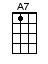 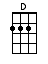 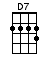 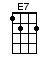 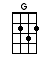 INTRO:  / 1 2 3 4 / [D] / [D] /<Part 2 vocals: don’t sing>[D] Sweet, sweet, the [A7] memories you gave to me[D] You can’t beat, the [A7] memories you gave to me[D] Take one [A7] fresh and tender [D] kiss [A7][D] Add one [A7] stolen night of [D] bliss [A7][G] One girl [D] one boy [A7] some grief [D] some joy[D] Memo-[A7]ries are made of [D] this [A7][D] Don't for-[A7]get a small moon-[D]beam [A7][D] Fold in [A7] lightly with a [D] dream [A7][G] Your lips [D] and mine [A7] two sips [D] of wine[D] Memo-[A7]ries are made of [D] this [A7]BRIDGE:[G] Then add the wedding bells [D] one house where lovers dwell[A7] Three little kids for the [D] flavour [D7][G] Stir carefully through the days [D] see how the flavour stays[E7] These are the dreams you will [A7] sa-[A7]vour[D] With His [A7] blessings from a-[D]bove [A7][D] Serve it [A7] generously with [D] love [A7][G] One man [D] one wife [A7] one love [D] through life[D] Memo-[A7]ries are made of [D] this [A7][D] Memo-[A7]ries are made of [D] thiswww.bytownukulele.ca